KUPNÍ SMLOUVAč. S 2023/155uzavřená dle § 2079 a násl. zákona č. 89/2012 Sb., občanského zákoníku, ve znění pozdějších předpisů (dále jen „občanský zákoník“), mezi těmitosmluvními stranami:Název:				Kulturní služby města Moravská TřebováSídlo:				Svitavská 18Telefon: 			+420 xxx xxx xxxIČO:				00371769Zastoupen:			MgA. Marií BlažkovouBankovní spojení:		xxxxxxxxxxxxxxxxxxxxxxxxxxxxxOsoby oprávněné jednat:	MgA. Marie Blažková, Osoby oprávněné jednat v rozsahu převzetí předmětu smlouvy: xxxxxxxxxxxx, xxxxxxxxxxxxxxx(dále jen „kupující“)a Jméno:				Officeoutlet s.r.o.Sídlo:				Urbánkova 3354/16, 143 00 Praha 4IČ: 				24659789DIČ: 				CZ24659789	Telefon: 			727 936 607E-mail: 			faktury@officeoutlet.czOsoby oprávněné jednat:	Michal Robenek(dále jen „prodávající“)I. Předmět plnění1. Prodávající se Smlouvou zavazuje dodat Kupujícímu sjednaný předmět plnění dle čl. IV. Smlouvy a umožní mu k němu nabýt vlastnické právo a Kupující se zavazuje dodaný předmět plnění převzít a zaplatit cenu sjednanou v čl. VI. odst. 1 této smlouvy.2. Prodávající splní závazek založený Smlouvou tím, že řádně předá předmět plnění dle Smlouvy, umožní Kupujícímu nabýt k němu vlastnické právo a splní všechny ostatní povinnosti vyplývající ze Smlouvy.3.Kupující splní závazek založený Smlouvou tím, že předmět plnění převezme a řádně a včas zaplatí cenu za předmět plnění.IV. Specifikace předmětu smlouvy1. Předmětem dodávky této Smlouvy jeOutletový a bazarový kancelářský nábytek.2. Předmět dodávky dle této Smlouvy je blíže specifikován v příloze Smlouvy – Nabídka č. 23NA00356.3. Prodávající se zavazuje, že dodá celý předmět plnění, tak jak je specifikován v přílohách této smlouvy.V. Doba plnění a místo dodání1. Převoz dodávky bude zajištěno ze stranyprodávajícího a bude realizovánotransportní firmou Toptrans.2. Splněním dodávky se rozumí předání a převzetí předmětu plnění kupujícím v místě dodání a to nejpozději do termínu 3. 11. 2023.Místem předání jeZámecké nám. 185/1, Moravská Třebová 571 01.VI. Cena zboží a platební podmínky1. Smluvní strany se dohodly na této výši ceny za předmět plnění:Cena ve výši90 410 Kč(dále též „Cena za předmět plnění“) 2.Tato cena vztahující se k předmětu plnění, jeho rozsahu a způsobu dodání, tak, jak je sjednáno v době uzavření Smlouvy, byla sjednána jako cena nejvýše přípustná.3.Kupujícím bude cena za předmět plnění uhrazena na účet Prodávajícího formou 100% zálohové faktury po podpisu této smlouvy, tedy v celkové výši 90410 Kč.VII. Součinnost smluvních stran1. Smluvní strany se zavazují vyvinout veškeré úsilí k vytvoření potřebných podmínek pro dodání předmětu plnění dle podmínek stanovených Smlouvou, které vyplývají z jejich smluvního postavení. To platí i v případech, kde to není výslovně stanoveno ustanovením Smlouvy.2.Pokud jsou kterékoli ze smluvních stran známy skutečnosti, které jí brání nebo budou bránit, aby dostála svým smluvním povinnostem, sdělí tuto skutečnost neprodleně písemně druhé smluvní straně. Smluvní strany se dále zavazují neprodleně odstranit v rámci svých možností všechny okolnosti, které jsou na jejich straně a které brání splnění jejich smluvních povinností.3.Prodávající se zavazuje, že na základě skutečností zjištěných v průběhu plnění povinností dle Smlouvy navrhne a provede opatření směřující k dodržení podmínek stanovených Smlouvou pro naplnění Smlouvy, k ochraně Kupujícího před škodami, ztrátami a zbytečnými výdaji a že poskytne Kupujícímu veškeré potřebné doklady, konzultace, pomoc a jinou součinnost.VIII. Vady předmětu plnění1. Kupující je povinen Věc řádně prohlédnout při předání a sdělit Prodávajícímu vady Věci a pokud tak neučiní, platí, že věc nemá žádné zjevné vady. Za sdělení vad se považuje i uvedení těchto vad v předávacím protokolu. 2. Je-li vada Věci nepodstatným porušením této Smlouvy, odstraní Prodávající vady Věci ve lhůtě 30 dní od předání vadné věci. Pokud Prodávající neodstraní vady ve výše uvedené lhůtě, má Kupující právo odstoupit od smlouvy.3. Je-li vada Věci podstatným porušením této smlouvy, má kupující právo odstoupení od této smlouvy. IX. Úrok z prodlení a smluvní pokuta1.Pro případ prodlení Prodávajícího se splněním povinnosti převzít zboží k opravě nebo výměně v termínu dle čl. VII. odst. 2 Smlouvy je Prodávající povinen uhradit smluvní pokutu, kterou strany Smlouvy sjednaly ve výši 0,2 % z ceny části zboží, jež měl Prodávající převzít k opravě a to za každý i započatý den prodlení.2.Smluvní pokutu vyúčtuje oprávněná strana do 30 dnů od jejích zjištění a druhá strana je povinna smluvní pokutu uhradit do 30 dnů od obdržení daňového dokladu - faktury. Totéž se týká úroků z prodlení.X. Odstoupení od Smlouvy1.Smluvní strany se dohodly, že mohou od Smlouvy odstoupit v případech, kdy to stanoví zákon nebo Smlouva. Odstoupení od Smlouvy musí být provedeno písemnou formou a je účinné okamžikem jeho doručení druhé straně. Odstoupením od Smlouvy zanikají práva a povinnosti stran ze Smlouvy pro dosud nesplněnou část závazkusmluvních ustanovení týkajících se volby práva, řešení sporů mezi smluvními stranami a jiných ustanovení, které podle projevené vůle stran nebo vzhledem ke své povaze mají trvat i po ukončení Smlouvy. 2.Smluvní strany Smlouvy se dohodly, že podstatným porušením Smlouvy se rozumí zejména:a) jestliže se Prodávající dostane do prodlení s dodáním zboží po dobu delší než 90 kalendářních dnů nebob) jestliže bude zahájeno insolvenční řízení dle zák. č. 182/2006 Sb., o úpadku a způsobech jeho řešení v platném znění, jehož předmětem bude úpadek nebo hrozící úpadek Prodávajícího. XI. Společná ustanovení1.Není-li Smlouvou stanoveno výslovně něco jiného, lze Smlouvu měnit, doplňovat a upřesňovat pouze oboustranně odsouhlasenými, písemnými a průběžně číslovanými dodatky, podepsanými oprávněnými zástupci obou smluvních stran, které musí být obsaženy na jedné listině.2.Přílohy uvedené v textu Smlouvy a sumarizované v závěrečných ustanoveních Smlouvy tvoří nedílnou součást Smlouvy.3.Případné spory vzniklé ze Smlouvy budou řešeny podle platné právní úpravy věcně a místně příslušnými soudy České republiky.XII. Závěrečná ustanovení1. Smlouva nabývá platnosti v den jejího podpisu osobami oprávněnými Smlouvu uzavřít, účinnosti pak okamžikem uveřejnění v registru smluv v souladu se zákonem č. 340/2015 Sb., o zvláštních podmínkách účinnosti některých smluv, uveřejňování těchto smluv a o registru smluv (zákon o registru smluv), ve znění pozdějších předpisů.2.Smluvní strany konstatují, že Smlouva byla vyhotovena ve dvou stejnopisech, z nichž Kupující obdrží jedno vyhotovení a Prodávající jedno vyhotovení. Každý stejnopis má právní sílu originálu.3. Smluvní strany se dohodly, že v případě zániku právního vztahu založeného Smlouvou zůstávají v platnosti a účinnosti i nadále ustanovení, z jejichž povahy vyplývá, že mají zůstat nedotčena zánikem právního vztahu založeného Smlouvou.4.Obě smluvní strany potvrzují autentičnost Smlouvy a prohlašují, že si Smlouvu přečetly, s jejím obsahem souhlasí, že Smlouva byla sepsána na základě pravdivých údajů, z jejich pravé a svobodné vůle a bez jednostranně nevýhodných podmínek, což stvrzují svým podpisem, resp. podpisem svého oprávněného zástupce.13.Nedílnou součást Smlouvy tvoří příloha- Nabídka č. 23NA00356.V Moravské Třebové dne 19. 10. 2023			V Praze dne 19. 10. 2023Za Kupujícího						Za Prodávajícího……………………………………			…………………………………….MgA. Marie Blažková					Michal Robenek		Příloha č. 1Nabídka č. 23NA00356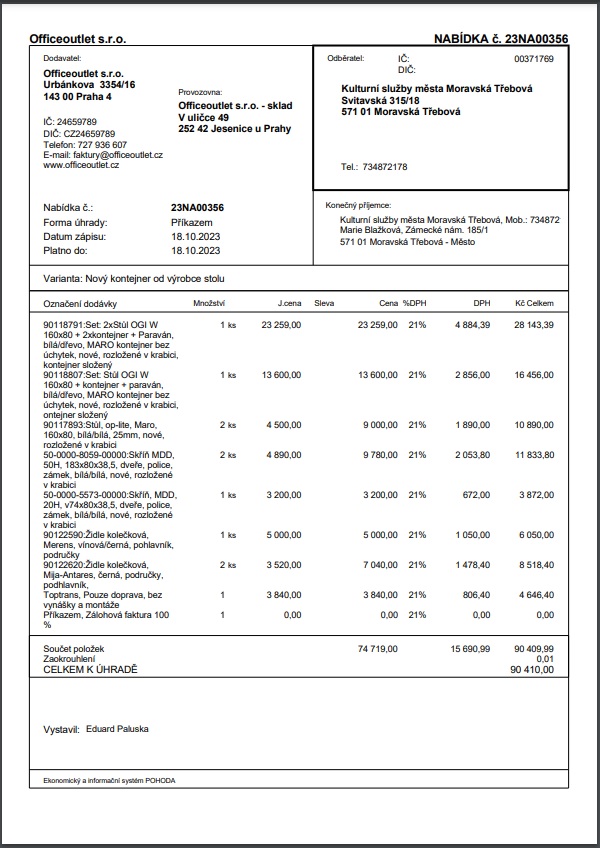 